О внесении изменений в постановление администрации Свечинского муниципального округа от 20.04.2021 № 286В соответствии со статьями 7, 43 Федерального закона от 06.10.2003 №131-ФЗ «Об общих принципах организации местного самоуправления в Российской Федерации» и в целях приведения в соответствие с требованиями Федерального закона от 27.07.2010 № 210-ФЗ «Об организации предоставления государственных и муниципальных услуг», администрация Свечинского муниципального округа ПОСТАНОВЛЯЕТ:1. Внести в постановление администрации Свечинского муниципального округа от 20.04.2021 № 286 «Об утверждении Административного регламента предоставления муниципальной услуги «Предоставление сведений об объектах имущества, предназначенного для предоставления во владение и (или) в пользование субъектам малого и среднего предпринимательства и организациям, образующим инфраструктуру поддержки субъектов малого и среднего предпринимательства» (далее – Постановление), следующие изменения:1.1. Раздел 2 «Стандарт предоставления муниципальной услуги» Административного регламента предоставления муниципальной услуги «Предоставление сведений об объектах имущества, предназначенного для предоставления во владение и (или) в пользование субъектам малого и среднего предпринимательства и организациям, образующим инфраструктуру поддержки субъектов малого и среднего предпринимательства», утвержденного Постановлением, дополнить подразделом 2.17 следующего содержания:«2.17. Предоставление муниципальной услуги в упреждающем (проактивном) режиме. Предоставление муниципальной услуги в упреждающем (проактивном) режиме не осуществляется. Случаи и порядок предоставления муниципальной услуги в упреждающем (проактивном) режиме не устанавливаются».2. Опубликовать настоящее постановление на интернет-сайте муниципального образования Свечинский муниципальный округ Кировской области.3. Настоящее постановление вступает в силу со дня его опубликования.Глава Свечинского муниципального округа			     Г.С. Гоголева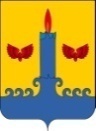  АДМИНИСТРАЦИЯ СВЕЧИНСКОГО МУНИЦИПАЛЬНОГО ОКРУГА КИРОВСКОЙ ОБЛАСТИПОСТАНОВЛЕНИЕ АДМИНИСТРАЦИЯ СВЕЧИНСКОГО МУНИЦИПАЛЬНОГО ОКРУГА КИРОВСКОЙ ОБЛАСТИПОСТАНОВЛЕНИЕ АДМИНИСТРАЦИЯ СВЕЧИНСКОГО МУНИЦИПАЛЬНОГО ОКРУГА КИРОВСКОЙ ОБЛАСТИПОСТАНОВЛЕНИЕ АДМИНИСТРАЦИЯ СВЕЧИНСКОГО МУНИЦИПАЛЬНОГО ОКРУГА КИРОВСКОЙ ОБЛАСТИПОСТАНОВЛЕНИЕ 11.01.2022№3пгт Свеча пгт Свеча пгт Свеча пгт Свеча 